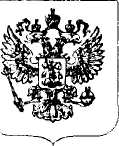 МИНИСТЕРСТВО СЕЛЬСКОГО ХОЗЯЙСТВА РОССИЙСКОЙ ФЕДЕРАЦИИ(Минсельхоз России)ПРИКАЗот 3 апреля 2006  г.№ 103Москва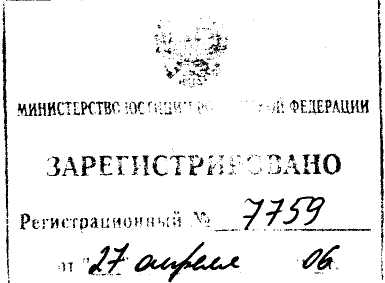 Об утверждении Ветеринарных правил содержания птиц на личных подворьях граждан и птицеводческих хозяйствах открытого типаВ целях повышения эффективности борьбы с гриппом птиц и в соответствии с пунктом 5.2.11 Положения о Министерстве сельского хозяйства Российской Федерации, утвержденного постановлением Правительства Российской Федерации от 24 марта 2006 г. № 164 (Собрание законодательства Российской Федерации, 2006, № 14, ст. 1543), приказываю:утвердить Ветеринарные правила содержания птиц на личных подворьях граждан и птицеводческих хозяйствах открытого типа согласно приложению.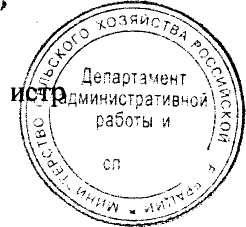 Мингосударственной.,.   ужбы Л9А.В.ГордеевПриложениек приказу Минсельхоза Россииот 3 апреля 2006 г. №    103ВЕТЕРИНАРНЫЕ ПРАВИЛАсодержания птицы на личных подворьях граждан и птицеводческихпредприятиях открытого типа1. Область примененияНастоящие ветеринарные правила устанавливают ветеринарные требования к содержанию птиц на личных подворьях граждан и птицеводческих предприятиях открытого типа (далее - подворья) в целях недопущения распространения заразных болезней птиц.Положения настоящих правил обязательны для выполнения на   территории   Российской   Федерации   физическими   лицами,   имеющими   в   собственности птицу, а также организациями, в которых предусмотрено   выгульное содержание птицы (птицеводческие предприятия открытого типа).2. Общие требования к птицеводческим помещениям подворий2.1.	В соответствии со статьей 18 Закона Российской Федерации от 14 мая 1993 г. № 4979-1 «О ветеринарии» (Ведомости съездов народных депутатов Российской Федерации и Верховного Совета   Российской   Федерации  1993, № 24, ст.  857, Собрание законодательства Российской Федерации, 2002, № 1 (часть 1) ст. 2; 2004, № 27, ст. 2711, № 35, ст. 3607;   2005, № 19, ст. 1752; 2006, № 1, ст. 10) владельцы животных и производители продуктов животноводства обязаны соблюдать зоогигиенические и ветеринарно-санитарные требования при размещении, строительстве, вводе в эксплуатацию объектов, связанных с содержанием животных, переработкой, хранением и реализацией продуктов животноводства.2.2.	При размещении, строительстве, вводе в эксплуатацию объектов, связанных с содержанием, разведением птицы на подворьях, могут предъявляться следующие требования:птицеводческие помещения подворий размещаются на территории, имеющей соответствующие уклоны для стока и отвода поверхностных вод;территория подворий должна быть огорожена и благоустроена;при содержании разных видов птиц на подворьях необходимо обеспечить раздельное их содержание. Разные виды птиц содержат в обособленных помещениях одного или разных зданий, которые обеспечивают лазами для самостоятельного выхода птицы на изолированные выгульные площадки;изолированные выгульные площадки оборудуются для раздельного содержания каждого, вида птицы на прилегающей к помещению территории;внутренние поверхности помещений подворий (стены, перегородки, потолки) должны быть устроены из материалов, доступных для очистки, мойки и дезинфекции;полы помещений для содержания птицы на подворьях должны обладать достаточной прочностью, малой теплопроводностью, стойкостью к стокам и дезинфицирующим веществам и отвечать санитарно-гигиеническим требованиям;помещение для содержания птицы на подворьях должно быть оборудовано естественной или механической приточно-вытяжной вентиляцией, обеспечивающей поддержание оптимальных параметров микроклимата;организовать проведение предусмотренных настоящими Правилами мероприятий по обеспечению предупреждения болезней птиц;не рекомендуется совместное содержание птицы на подворьях с другими видами животных.3. Ветеринарные правила содержания помещения для птицы3.1.	В соответствии со статьей 13 Закона Российской Федерации от 14   мая 1993 г. № 4979-1 «О ветеринарии» помещения, предназначенные для   временного или постоянного содержания животных, по своей площади и оборудованию должны обеспечивать благоприятные условия для их здоровья.3.2.	Для создания благоприятных условий для здоровья птиц рекомендуется проведение следующих мероприятий:при угрозе заражения перед входом в помещение для содержания птицы на подворьях для дезинфекции обуви оборудуют дезинфекционные кюветы (дезковрики) во всю ширину прохода, которые регулярно заполняют дезинфицирующими растворами;помещения для птицы регулярно очищаются от помёта и других загрязнений, а насесты, полы, гнезда, поддоны, клетки, кормушки, поилки моются и при необходимости дезинфицируются, помёт собирают и подвергают биотермическому обеззараживанию;при напольном содержании птицы на подворьях в качестве подстилочного материала используют опилки, древесные стружки, соломенную резку и иные материалы. При смене каждой партии птицы глубокую подстилку удаляют и проводят тщательную механическую очистку и дезинфекцию помещения. При замене подстилочного материала пол очищают, дезинфицируют (посыпают слоем извести-пушонки из расчета 0,5 кг на 1м2 или используют иные дезинфицирующие средства), после чего настилают подстилочный материал слоем 10-15 сантиметров. Запрещается использовать заплесневелую, мёрзлую и сырую подстилку.В каждом помещении для содержания птицы на подворье окна, двери, вентиляционные отверстия рекомендуется оборудовать рамами с сеткой во избежание залёта дикой птицы.Посещение помещений для содержания птицы посторонними лицами не рекомендуется.Перед входом в помещение для содержания птицы рекомендуется сменить одежду, обувь и надеть чистую рабочую спецодежду.4. Ветеринарные правила содержания и кормления птицы на подворьяхВ соответствии со статьей 13 Закона Российской Федерации от 14 мая 1993 г. № 4979-1 «О ветеринарии» владельцы животных обязаны обеспечивать их кормами и водой, безопасными для здоровья животных и окружающей природной среды, соответствующими ветеринарно-санитарным   требованиям и нормам.Комплектование подворий птицей рекомендуется осуществлять из   источников        (специализированных птицеводческих предприятий, организаций, ферм, инкубаторно-птицеводческой станции), благополучных в ветеринарно-санитарном  отношении,  путём  приобретения  суточного  или   подрощенного молодняка.Яйцо от домашней птицы с подворий, используемое для инкубации, должно быть чистым и подвергаться прединкубационной дезинфекции. Инкубационные яйца хранят при температуре 8-10°С и относительной влажности воздуха 75-80 процентов. Максимальный срок хранения куриных яиц - 6 дней, индюшиных и утиных - 8 дней, гусиных - 10 дней. В каждый последующий день хранения смертность эмбрионов увеличивается примерно на 1 процент.В период выращивания птицы на подворьях систематически наблюдают за состоянием её здоровья, контролируют поведение каждой партии, поедаемость корма, потребление воды, состояние перьевого покрова. В случае отклонения от физиологических норм выясняют причины, обусловившие отклонения. При необходимости обращаются к ветеринарным   специалистам.4.5.	Нормы плотности посадки птицы на 1 кв. метр пола в помещении   подворья следующие:молодняк яичных и мясных пород - 11-12 голов; взрослая птица (куры, индейки, утки, гуси) - 3-4 головы.4.6.	Фронт кормления (длина доступных птице кормушек) на одну   голову птицы должен быть не менее:для взрослой птицы - 6-8 см; для молодняка - 4-5 см.4.7.	Фронт поения   (длина доступных птице поилок) на одну голову   птицы должен быть не менее 1-3 см.Содержание, кормление и поение разных видов птицы на подворьях проводится раздельно.Нормы температуры и влажности воздуха с допустимой концентрацией вредных газов внутри помещений подворий для содержания различных видовых групп птиц устанавливаются в соответствии санитарными правилами и нормами. Владельцам птицы рекомендуется обеспечить до отлёта перелётной водоплавающей птицы исключительно подворное содержание всех видов домашней птицы в целях исключения контакта с дикой водоплавающей птицей.Каждую партию выведенного молодняка птицы в первые дни жизни помещают в специально подготовленное, чистое, предварительно продезинфицированное, обогреваемое помещение.5. Мероприятия по профилактике и ликвидации заразных болезней птиц на подворьях.5.1.	В соответствии со статьей 18 Закона Российской Федерации от 14 мая 1993 г.  №  4979-1   «О  ветеринарии» владельцы животных и производители продуктов животноводства обязаны   выполнять   указания   специалистов в области ветеринарии о проведении мероприятий по профилактике болезней животных и борьбы с этими болезнями.Для профилактики заразных болезней птиц на подворьях помимо общих ветеринарно-санитарных мер проводят вакцинацию птицы с учётом эпизоотической ситуации населённого пункта и района.5.2.	Владельцы птицы предоставляют специалистам в области ветеринарии по их требованию птицу для осмотра.По  требованию ветеринарных специалистов владельцы птицы обязаны сообщать количество птицы каждого вида, которое имеется на подворье.При возникновении подозрения в заболевании или установлении   диагноза заболевания птиц необходимые мероприятия осуществляются в соответствии с правилами (инструкциями) по борьбе с данной болезнью.